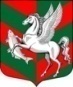 Администрация муниципального образованияСуховское сельское поселение Кировского муниципального района Ленинградской областиП О С Т А Н О В Л Е Н И Еот  25 июля 2017 года  № 107О внесении изменений в постановление от 21.12.2016 г. № 214«Благоустройство территории муниципального образования Суховское сельское поселение Кировского муниципального района Ленинградской области на 2017-2019 г.г.»	На основании постановления администрации Суховского сельского поселения от 08.11.2013 г. № 129 «Об    утверждении   Порядка   разработки   и    реализации   муниципальных  программ муниципального образования Суховское сельское поселение  Кировского муниципального района Ленинградской области», в целях обеспечения программно-целевого планирования и оптимизации бюджетных расходов:       1. Внести изменения в муниципальную программу «Благоустройство территории муниципального образования Суховское сельское поселение Кировского муниципального района Ленинградской области на 2017-2019 г.г.», утвержденную постановлением администрации Суховского сельского поселения от 21.12.2016 года № 214, согласно приложению.       2. Настоящее постановление вступает в силу после его официального опубликования.Глава администрации                                                                      О.В.Бармина                                                                                                                       Приложение	                               Приложениек постановлению администрации Суховского сельского поселенияот 25.12.2017 г. № 107В Паспорте муниципальной программы «Благоустройство территории муниципального образования Суховское сельское поселение Кировского муниципального района Ленинградской области на 2017-2019 г.г.» раздел «Объем финансирования» изложить в следующей редакцииРаздел «Перечень программных мероприятий программы «Благоустройство территории муниципального образования Суховское сельское поселение Кировского муниципального района Ленинградской области на 2017-2019 г.г.» изложить в следующей редакцииРаздел «Планируемые результаты реализации муниципальной программы «Благоустройство территории муниципального образования Суховское сельское поселение Кировского муниципального района Ленинградской области на 2017-2019 г.г.» изложить в следующей редакцииРаздел «Перечень мероприятий программы «Благоустройство территории муниципального образования Суховское сельское поселение Кировского муниципального района Ленинградской области на 2017-2019 г.г.» изложить в следующей редакцииОбъем финансированияОбщий объем финансирования за счет средств местного бюджета составляет 6082,678 тыс. рублей, в том числе:2017 год 1872,478 тыс. рублей;2018 год  1902,400 тыс. рублей;год  2307,800 тыс. рублей.№ ппНаименование мероприятияЗатраты на 2017 г. (тыс.руб.)Затраты на 2018 г. (тыс.руб.)Затраты на 2019 г. (тыс.руб.)Итого1Закупка мусорных контейнеров ТБО20,0020,0020,0060,002Содержание детских и спортивных площадок5,005,005,0015,003Содержание и ремонт памятников участникам ВОВ5,005,005,0015,005Вывоз мусора по поселению (ликвидация несанкционирован-ных свалок)821,53223867,53545917,432592 606,500276Мероприятия по скашиванию травы в летний период30,0035,0040,00105,008Проведение субботников10,0010,0010,0030,009мероприятия по корректировке проекта санитарной очистки территории25,000025,0010Получение экспертного заключения на проект схемы санитарной очистки территории36,819800036,8198011Обслуживание уличного освещения на территории поселения (филиал АО «ЛОЭСК» «Кировские городские электрические сети»262,00262,00262,00786,0012Оплата за потребление уличного освещения657,1260645,36455995,867412 298,358ИТОГО:1872,4781902,4002307,8006082,678N  
п/пЗадачи,      
направленные 
на достижение
целиПланируемый объем   
финансирования      
на решение данной   
задачи (тыс. руб.)Планируемый объем   
финансирования      
на решение данной   
задачи (тыс. руб.)Количественные 
и/ или         
качественные   
целевые        
показатели,    
характеризующие
достижение     
целей и решение
задачЕдиница  
измеренияОценка базового      
значения     
показателя   
(на начало   
реализации   
подпро-граммы)Планируемое значение показателя по годам          
реализацииПланируемое значение показателя по годам          
реализацииПланируемое значение показателя по годам          
реализацииПланируемое значение показателя по годам          
реализацииN  
п/пЗадачи,      
направленные 
на достижение
целиБюджет    
поселения
Бюджет    
Ленинградской областиКоличественные 
и/ или         
качественные   
целевые        
показатели,    
характеризующие
достижение     
целей и решение
задачЕдиница  
измеренияОценка базового      
значения     
показателя   
(на начало   
реализации   
подпро-граммы)2017 год2018 год2019 год всегоИтого:6082,6780Итого:1872,4781902,4002307,8006082,6781.Закупка мусорных контейнеров ТБО60,000мероприятия замене мусорных контейнеров для сбора твердых бытовых отходовед.1220,0020,0020,0060,002. Благоустройство объектов муниципального образования60,000Улучшение технического состояния отдельных объектов благоустройства: содержание и ремонт памятников участникам ВОВ, детских и спортивных площадок, субботникиед.20,0020,0020,0060,002. Благоустройство объектов муниципального образования60,00Улучшение технического состояния отдельных объектов благоустройства: содержание и ремонт памятников участникам ВОВ, детских и спортивных площадок, субботникиед.20,0020,0020,0060,003.Стабилизация количества аварийных зеленых насаждений, подлежащих спиливанию100,000Мероприятия по удалению сухостойных, больных и аварийных деревьевед.10050,0050,00100,004. Утилизация опасных отходов в специальной таре5,000Утилизация опасных отходов (лампы энергосберегающие, ДРЛ, ДНАТ)ед.10002,502,505,005.Корректировка проекта санитарной очистки территории и получение экспертного заключения61,820Корректировка проекта санитарной очистки территории и получение экспертного заключенияед.161,820061,826.Покос газонов в летний период105,000Мероприятия по скашиванию травы в летний периодкв.м.10030,0035,0040,00105,007.Проведение организационно-хозяйственных мероприятий по сбору и вывозу несанкционированных свалок2 606,500Обеспечить ликвидацию несанкционированных свалок, проведение закупкок мусорных контейнеров ТБОед.15821,53867,54917,432 606,508.Обслуживание уличного освещения на территории поселения (филиал АО «ЛОЭСК» «Кировские городские электрические сети»786,000Обеспечить бесперебойную работу уличного освещения в населенных пунктах поселенияшт.4 раза в год262,00262,00262,00786,009.Оплата за потребление уличного освещения2 298,3580Обеспечить бесперебойную работу уличного освещения в населенных пунктах поселенияшт.ежемесячно657,1260645,36455995,867412 298,3582 298,358Обеспечить бесперебойную работу уличного освещения в населенных пунктах поселенияшт.ежемесячно657,1260645,36455995,867412 298,358N   
п/пМероприятия по
реализации    
программы     
Источники     
финансированияСрок       
исполнения 
мероприятияОбъем         
финансирования
мероприятия   
в текущем     
финансовом    
году (тыс.    
руб.) Всего
(тыс.
руб.)Объем финансирования по годам (тыс. руб.)Объем финансирования по годам (тыс. руб.)Объем финансирования по годам (тыс. руб.)Ответственный 
за выполнение 
мероприятия   
программы     
Планируемые   
результаты    
выполнения    
мероприятий   
программы    
N   
п/пМероприятия по
реализации    
программы     
Источники     
финансированияСрок       
исполнения 
мероприятияОбъем         
финансирования
мероприятия   
в текущем     
финансовом    
году (тыс.    
руб.) Всего
(тыс.
руб.)2017 год2018 год2019 годОтветственный 
за выполнение 
мероприятия   
программы     
Планируемые   
результаты    
выполнения    
мероприятий   
программы    
1.  Основные мероприятия  Итого         2017-2019 г.г.6 082,6781872,4781902,4002307,800 1.  Основные мероприятия  Средства   МБ6 082,6781872,4781902,4002307,8001.  Основные мероприятия  Средства  ОБ   
00001.1.Закупка мусорных контейнеров ТБОИтого         2017-2019 г.г.60,0020,0020,0020,001.1.Закупка мусорных контейнеров ТБОСредства      
бюджета поселения60,0020,0020,0020,00Специалист 1 категории администрации Суховского сельского поселения Обеспечение необходимого количества мусорных контейнеров ТБО 1.2.Содержание детских и спортивных площадокИтого         2017-2019 г.г.15,005,005,005,001.2.Содержание детских и спортивных площадокСредства      
бюджета поселения15,005,005,005,00Специалист 1 категории администрации Суховского сельского поселенияУлучшение технического и эстетического состояния отдельных объектов благоустройства1.3.Содержание и ремонт памятников участникам ВОВ Итого         2017-2019 г.г.15,005,005,005,001.3.Содержание и ремонт памятников участникам ВОВ Средства      
бюджета поселения15,005,005,005,00Специалист 1 категории администрации Суховского сельского поселенияУлучшение эстетического состояния памятников участникам ВОВ1.3.Содержание и ремонт памятников участникам ВОВ Средства      
бюджета Лен.обл.0000Специалист 1 категории администрации Суховского сельского поселенияУлучшение эстетического состояния памятников участникам ВОВ1.4.Мероприятия по удалению сухостойных, больных и аварийных деревьевИтого         2017-2019 г.г.100,00050,0050,001.4.Мероприятия по удалению сухостойных, больных и аварийных деревьевСредства      
бюджета поселения100,00050,0050,00Специалист 1 категории администрации Суховского сельского поселенияСтабилизация количества аварийных зеленых насаждений, подлежащих спиливанию1.5.Вывоз мусора по поселению (ликвидация несанкционирован-ных свалок)Итого     2017-2019 г.г.2 606,50821,53867,54917,431.5.Вывоз мусора по поселению (ликвидация несанкционирован-ных свалок)Средства      
бюджета поселенияСпециалист 1 категории администрации Суховского сельского поселенияОбеспечение  своевременной ликвидации несанкционированных свалок1.6.Мероприятия по скашиванию травы в летний периодИтого         2017-2019 г.г.1.6.Мероприятия по скашиванию травы в летний периодСредства      
бюджета поселения105,0030,0035,0040,00Специалист 1 категории администрации Суховского сельского поселенияПокос газонов в летний период1.7.Утилизация опасных отходов (лампы энергосберегающие,ДРЛ,ДНАТ)Итого         2017-2019 г.г.5,0002,502,50Средства      
бюджета поселения5,0002,502,50Специалист 1 категории администрации Суховского сельского поселенияУтилизация опасных отходов в специальной таре1.8.Проведение субботниковИтого         2017-2019 г.г.30,0010,0010,0010,001.8.Проведение субботниковСредства      
бюджета поселенияСпециалист 1 категории администрации Суховского сельского поселенияУлучшение экологической обстановки и создание среды, комфортной для проживания жителей поселения.1.9.Мероприятия по корректировке проекта санитарной очистки территорииИтого         2017-2019 г.г.25,0025,00001.9.Мероприятия по корректировке проекта санитарной очистки территорииСредства      
бюджета поселенияСпециалист 1 категории администрации Суховского сельского поселенияКорректировка проекта санитарной очистки территории1.10.Получение экспертного заключения на проект схемы санитарной очистки территорииИтого         2017-2019 г.г.36,8236,82001.10.Получение экспертного заключения на проект схемы санитарной очистки территорииСредства      
бюджета поселения36,8236,8200Специалист 1 категории администрации Суховского сельского поселенияполучение экспертного заключения1.11.Обслуживание уличного освещения на территории поселения (филиал АО «ЛОЭСК» «Кировские городские электрические сети»Итого       2017-2019 г.г.786,00262,00262,00262,001.11.Обслуживание уличного освещения на территории поселения (филиал АО «ЛОЭСК» «Кировские городские электрические сети»Средства      
бюджета поселения786,00262,00262,00262,00Специалист 1 категории администрации Суховского сельского поселенияОбеспечение бесперебойной работы уличного освещения в населенных пунктах поселения1.12.Оплата за потребление уличного освещенияИтого       2017-2019 г.г.2298,358657,1260645,36455995,86741Средства      
бюджета поселения2298,358657,1260645,36455995,86741Специалист 1 категории администрации Суховского сельского поселенияОбеспечение бесперебойной работы уличного освещения в населенных пунктах поселения